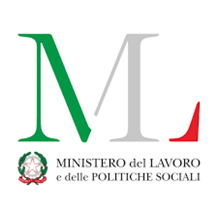 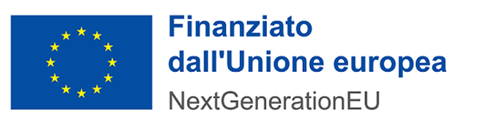 Allegato MOD. CIstruttoria pubblica di Co-progettazionePER L’ATTIVAZIONE DI UN PARTENARIATO CON ENTI DEL TERZO SETTORE, ORGANIZZATI IN FORMA SINGOLA O ASSOCIATA, AI SENSI DEL D. LGS. 117/2017, PER LA CO-PROGETTAZIONE DI ATTIVITÀ E INTERVENTI NELL’AMBITO DELLA MISSIONE 5 “INCLUSIONE E COESIONE”, COMPONENTE 2 "INFRASTRUTTURE SOCIALI, FAMIGLIE, COMUNITÀ E TERZO SETTORE”, SOTTOCOMPONENTE 1 “SERVIZI SOCIALI, DISABILITÀ E MARGINALITÀ SOCIALE”, INVESTIMENTO 1.1 - SOSTEGNO ALLE PERSONE VULNERABILI E PREVENZIONE DELL'ISTITUZIONALIZZAZIONE DEGLI ANZIANI NON AUTOSUFFICIENTI; - SUB - INVESTIMENTO 1.1.4 - RAFFORZAMENTO DEI SERVIZI SOCIALI E PREVENZIONE DEL FENOMENO DEL BURN OUT TRA GLI OPERATORI SOCIALI.CUP: D74H22000260006SCHEMA PROPOSTA PROGETTUALESoggetto/i Proponente/i1. Analisi di contesto e destinatari- Sulla base dell’esperienza maturata dall’Ente nell’ambito delle attività di formazione/supervisione, presentare un’analisi di contesto sul rischio di burnout delle professioni di aiuto nei territori oggetto delle proprie attività, indicando caratteristiche e fabbisogno degli operatori oggetto degli interventi.2. Capacità tecnico-professionali- Descrivere la Mission dall’Ente in materia di attività/servizi di formazione/supervisione, il ruolo svolto e l’impatto sul territorio, indicando: - le esperienze pregresse e attuali;- le competenze tecnico-professionali,maturate relativamente al target e alla realizzazione delle attività previste per l’implementazione dei servizi in oggetto all’Avviso. - Compilare il seguente prospetto sintetico delle esperienze riportate nella descrizione.- Indicare le figure obbligatorie previste dall’Avviso che verranno coinvolte dall’Ente, fornendo una descrizione specifica del numero delle esperienze maturate, della tipologia e della durata delle stesse, indicando altresì eventuali titoli aggiuntivi rispetto a quelli previsti per l’accesso (tutte le informazioni riportate nella tabella seguente dovranno essere presenti in modo chiaro nei curriculum allegati alla domanda).- Descrivere come risorse di coprogettazione, eventuali figure professionali aggiuntive (di cui allegare curriculum vitae sottoscritto) che verranno coinvolte nelle attività oggetto dell’Avviso, specificandone il ruolo e le attività all’interno del progetto 3. Rete territoriale a sostegno della proposta- Descrivere la Rete Territoriale di riferimento già attiva dell’Ente intesa come sistema consolidato di know how e di pratiche che sono alla base del lavoro svolto sul territorio. 4. Obiettivi generali e specifici della proposta e Attività previste. - Descrivere la Proposta Progettuale dell’Ente in termini di contenuti e le modalità previste per l’erogazione dei servizi all’utenza, con particolare riferimento alle caratteristiche dei destinatari, all’utilizzo di metodologie innovative e di risorse umane qualificate attivate sulla base delle specificità degli utenti.5. Modalità di monitoraggio e valutazione.Descrizione delle azioni e degli strumenti di monitoraggio delle attività e verifica in itinere del progetto.- Compilare il seguente prospetto sulla frequenza delle attività di monitoraggio e sull’eventuale somministrazione di questionari di gradimento.6. Gruppo di lavoro e attività di coordinamento necessarie all’organizzazione dei servizi. Indicare l’articolazione e le modalità organizzative del gruppo di lavoro preposto alla realizzazione degli interventi previsti.7. Fasi e tempi di realizzazione del progetto.- Per ciascuna delle attività che si intendono realizzare (inserire relativa descrizione) contrassegnare con una X, il trimestre di implementazione.FIRMA DEL LEGALE RAPPRESENTANTE(o il Procuratore)……………………………………………………………..n.Descrizione esperienze nella attività/servizi di formazione/supervisione, a partire dal 2018.123TIP. FIGURAEsperienze possedute nell'ambito delle attività e dei servizi in favore della domiciliarità (a partire dal 2018)Durate esperienze indicate (in n. di mesi, a partire dal 2018)Titoli aggiuntivi a quelli previsti per l'accesso (Master I e II livello, Corsi di Alta Formazione)1° Assistente Sociale Supervisore1)1)1° Assistente Sociale Supervisore1)2)1° Assistente Sociale Supervisore2)3)1° Assistente Sociale Supervisore2)4)2° Assistente Sociale Supervisore1)1)2° Assistente Sociale Supervisore1)2)2° Assistente Sociale Supervisore2)3)2° Assistente Sociale Supervisore2)4)TIP. FIGURADescrizione ruolo ed attività della figura professionaleAssistente Sociale SupervisorePsicologoSociologoIndicare la frequenza di Monitoraggio se (Semestrale o Trimestrale)Indicare se si prevede la Somministrazioni di Questionari di Gradimento (SI; NO)Descrizione attività20232024202420242024202520252025202520262026Descrizione attivitàTrimestre 4Trimestre 1Trimestre 2Trimestre 3Trimestre 4Trimestre 1Trimestre 2Trimestre 3Trimestre 4Trimestre 1Trimestre 2Descrizione attivitàTrimestre 4Trimestre 1Trimestre 2Trimestre 3Trimestre 4Trimestre 1Trimestre 2Trimestre 3Trimestre 4Trimestre 1Trimestre 2Descrizione Attività 1)Descrizione  Attività 2)Descrizione  Attività 3)Descrizione  Attività 4)